Изменения в устав зарегистрированы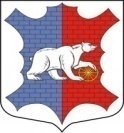 СОВЕТ ДЕПУТАТОВмуниципального образования Новосельское сельское поселение Сланцевского муниципального района Ленинградской области(четвертый созыв)РЕШЕНИЕ28.05.2020                                                                                                 № 67 – сдО   внесении изменений и дополнений  в   устав   муниципального   образования Новосельское    сельское    поселение   Сланцевского   муниципального района Ленинградской области             В соответствии со статьями 28 и 44 федерального закона от  06.10.2003  № 131-ФЗ «Об общих принципах организации местного самоуправления в Российской Федерации» (с последующими изменениями и дополнениями), федеральным законом от 21.07.2005 № 97-ФЗ «О государственной регистрации уставов муниципальных образований», уставом муниципального образования Новосельское сельское поселение Сланцевского муниципального района Ленинградской области и в целях приведения устава муниципального образования Новосельское сельское поселение Сланцевского муниципального района Ленинградской области в соответствие с действующим законодательством, совет депутатов муниципального образования Новосельское сельское поселение Сланцевского муниципального района Ленинградской области  РЕШИЛ:            1.Внести в устав  муниципального образования Новосельское сельское поселение Сланцевского муниципального района Ленинградской области, утверждённый решением совета депутатов Новосельского сельского поселения от 14 июля 2017 года № 148-сд (с изменениями и дополнениями, внесёнными решением совета депутатов от 28.11.2018 №239-сд, от 18.06.2019 №284-сд) следующие изменения и дополнения:1.1.  дополнить часть 1 статьи  3 пунктом 14) следующего содержания:«14) принятие в соответствии  с гражданским законодательством Российской Федерации решения о сносе самовольной постройки, решения о сносе самовольной постройки или приведении её в соответствие с  установленными требованиями.»;1.2. дополнить часть 1 статьи 23 пунктом 12)  следующего содержания:«12) в случае несоблюдения ограничений, запретов, неисполнение обязанностей, установленных Федеральным законом от 25 декабря 2008 года №273-ФЗ «О  противодействии коррупции», «Федеральным законом от 03 декабря 2012 года №230-ФЗ «О контроле за соответствием расходов лиц, замещающих государственные должности, и иных лиц их доходам», Федеральным законом от 07 мая 2013 года № 79-ФЗ «о запрете отдельным категориям лиц открывать и иметь счета(вклады), хранить наличные  денежные средства и ценности в иностранных банках, расположенных за пределами территории Российской Федерации, владеть и(или) пользоваться иностранными финансовыми инструментами, если иное не предусмотрено Федеральным законом от 06.10.2003 №131-ФЗ.»          2. Направить настоящее решение и другие необходимые документы в Управление Министерства юстиции Российской Федерации по Ленинградской области для государственной регистрации изменений и дополнений в Устав муниципального образования Новосельское сельское поселение Сланцевского муниципального района Ленинградской области.  3. Опубликовать настоящее решение в приложении к газете «Знамя труда» и разместить в сети интернет на  сайте муниципального образования новосельская- адм.рф после государственной регистрации.4. Настоящее решение вступает в силу на следующий день после официального  опубликования в приложении к газете “Знамя труда».5. Контроль за исполнением решения возложить на постоянную депутатскую комиссию по вопросам обеспечения жизнедеятельности населения, охране окружающей среды,  благоустройству и земельным отношениям..Глава муниципального образования                                                  Н.И.РедчинаУправлениемМинистерства  юстиции Российской Федерациипо Ленинградской области30 июня 2020 г.Государственный  регистрационный№ RU 475153042020001